Ответы на вопросы Квиза 1. «Зачем Пётр I календарь заменил? Или как в Петровскую эпоху Новый год отмечали?», к 325-летию введения в России летоисчисления                                                 от Рождества Христова.Когда наши предки отмечали Новый год в допетровские времена?1 марта;22 марта;22 декабря;1 января;1 сентября.(Правильные варианты: а) 1 марта; б) 22 марта; с) 22 декабря; е) 1 сентября. На Руси дата Нового года была непостоянной. Земледельцы начинали работы в поле с 1 марта, и эту дату считали первым днем года. В других случаях Новый год совмещали с днем весеннего равноденствия 22 марта. Хотя для некоторых славян-язычников первым днем года считался так называемый «зимний солнцеворот» 22 декабря (самый короткий и холодный в году), обычно праздник все же устраивали тогда, когда земля «просыпалась» и готовилась подарить очередной урожай. После Крещения Руси к нашим предкам пришел византийский календарь, согласно которому празднование Нового года приходилось на 1 сентября. В этом тоже была своя логика: когда сельскохозяйственные работы завершены и урожай собран, можно было начинать новую жизнь и готовиться к следующему сезону. На протяжении нескольких столетий Новый год отмечали дважды: официально – осенью и по старым обычаям – весной. В XV веке, когда Русь освободилась от ордынской зависимости, Московский государь Иван III приказал установить единую дату, и празднование Нового года перенесли на сентябрь как для русской церкви, так и для мирян).В канун привычного нам зимнего Нового года на Руси отмечали другой праздник. Какой?Юрьев день;Наумов день;Васильев день(Правильный вариант: с) Васильев день. В канун привычного нам зимнего Нового года на Руси отмечали Васильев день. К этому празднику было принято готовить разнообразные блюда из свинины – считалось, что так святой Василий Кесарийский обязательно увеличит поголовье скота в каждом хозяйстве и обеспечит безбедную жизнь. Для того, чтобы получить богатый урожай, в этот день совершали еще и обряд «посевания». Рано утром дети обходили дома и рассыпали там яровую пшеницу, которую затем тщательно собирали и хранили до весны – периода настоящего сева. За совершение обряда дети получали сладкие подарки и складывали их в самодельные разноцветные рукава).Когда вышел именной указ Петра I «О праздновании Нового года»? 20 декабря 1699 года;5 сентября 1715 года;10 декабря 1722 года.(Правильный вариант: a) 20 декабря 1699 года. Указом от 20 декабря 1699 года Петр I ввел в стране новый юлианский календарь. Это означало, что впредь новый год начинался с 1 января, а не с 1 сентября, как было раньше. До указа Петра летоисчисление велось от Сотворения мира, после — от Рождества Христова. Причина переноса — желание государя выстраивать более тесные дипломатические отношения с западноевропейскими странами. Меняя дату празднования Нового года, Петр опирался на опыт народов, проживавших на территории современных Румынии, Молдавии, Сербии, Хорватии, Черногории, Болгарии, Греции, Кипра, которые отсчитывали Новый год с восьмого дня после Рождества Христова).Указом Петра Великого жителям Москвы было велено1 января поздравлять друг друга, благодарить Бога молебным пением и украшать дворы:искусственными цветами;еловыми и можжевеловыми ветками;берёзовыми венками.(Правильный вариант: b) еловыми и можжевеловыми ветками. Новый год 300 лет назад отмечали не в ночь с 31 декабря на 1 января, как это принято сейчас, а 1 января. Петр Алексеевич даже регламентировал праздник тем же указом «О праздновании Нового года». Указ этот распространялся только на жителей Москвы. Им было велено в этот день поздравлять друг друга, благодарить Бога молебным пением и украшать дворы еловыми, сосновыми и можжевеловыми ветвями. Хвойные украшения должны были стоять всю следующую неделю. Когда Петербург стал столицей государства, празднование Нового года переместилось туда).Какой современный праздник по смыслу напоминает петровский Новый год?День защитника Отечества;День народного единства;Новый год.(Правильный вариант: a) День защитника Отечества. Для царя этот праздник был удобным способом напомнить своим подданным, иностранным послам и министрам о военных победах Российского государства. Новый год при Петре скорее напоминал нынешний День защитника Отечества, когда чтили воинскую доблесть). «Огненные потехи» в честь празднования Нового года при Петре Алексеевиче стали регулярными. Что называли «огненными потехами»?стеклянны фонари, в которых горел живой огонь;фаер-шоу, которые устраивали факиры; фейерверки.(Правильный вариант: c) фейерверки. Первые «огненные потехи», как их тогда называли, появились на Руси еще при царе Алексее Михайловиче, но только при его сыне Петре Алексеевиче стали регулярными. Уже тогда фейерверк был не просто яркой вспышкой в небе, а грандиозным действом c надписями и движущимися фигурами. Правда, сюжеты новогодних представлений были отнюдь не сказочными, а в основном военными. Петр приглашал на новогодние празднества зарубежных дипломатов, и фейерверк был удобным способом донести до иноземцев и народа свои военно-политические победы. Царь даже сам придумывал сценарии фейерверков и проводил часы в пиротехнических лабораториях. Когда начинался фейерверк, его приветствовали залпами из мелких ружей). C 1718 года указом Пера I были введены ассамблеи, их проводили и в Новогодние праздники. В петровские времена так называли…дипломатические приёмы;политические собрания;светские вечера.(Правильный вариант: с) светские вечера. Ассамблеи — специальные светские вечера, учрежденные «не только для забавы, но и для дела». На таком балу можно было не только потанцевать, поиграть в карты или шахматы, пообщаться с дамами, что, кстати, было нововведением, но и переговорить о делах — гостями были дворяне, офицеры и знатные купцы).Это блюдо было обязательным на государевых пирах в XVII веке. Их начиняли кашей, овощами (капустой, горохом, репой, морковью), грибами (рыжиками, груздями), ягодами, маком, мясом, птицей, рыбой, творогом и яйцами. Как называлось это блюдо?пироги;голубцы;пельмени.(Правильный вариант: а) пироги. Обязательным блюдом на государевых пирах в XVII веке были пироги. Десятки соленых, кислых и сладких пирогов ставили на стол. Их начиняли кашей, овощами (капустой, горохом, репой, морковью), грибами (рыжиками, груздями), ягодами, маком, мясом, птицей, рыбой, творогом и яйцами. Необычным может показаться пирог, с которого, как правило, начинался царский пир, — с лебедем. Мелко рубленное мясо птицы запекали в форме из ржаного теста и украшали фигурой лебедя, вылепленной из сахарной массы. Иногда ее покрывали настоящими перьями. Подавали блюдо с лебедиными яйцами и взваром).На десерт в петровские времена впервые начали подавать «конфекты», или «комфети». Какое лакомство так называли?конфеты;компоты;пирожные;мороженое.(Правильные варианты: а) конфеты и с) пирожные. На десерт в петровские времена впервые начали подавать разнообразные желе и «конфекты», или «комфети». Под таким названием имели в виду не только конфеты, но и пирожные).  В Петровскую эпоху 1 января было принято на улицах жечь … Что? (разгадай ребус).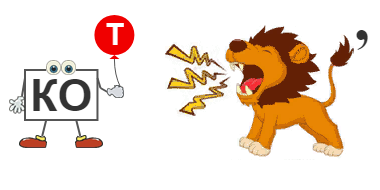 (Правильный ответ: костры. В Петровскую эпоху 1 января было принято на улицах жечь ……  костры из соломы или хвороста) Новогодний праздник со временем стали праздновать на всей территории России. Традиции праздника развивались, появились праздничные песни. «В лесу роди́лась ёлочка» (1906—1909) — одна из самых популярных русских детских рождественских песен, ставшая в СССР новогодней. По результатам социологического исследования, текст песни занял 29-е место в топ-100 самых популярных в России. Выбери правильный вариант окончания оного из куплетов песни.       «Трусишка зайка серенький       Под ёлочкой скакал…»«И Дед Мороз под ёлочкой подарки раздавал…»;«Порою волк, сердитый волк,      « Рысцою пробегал….»;с)  «И ветерок над ёлочкой снежинки рассыпал» «Порою волк, сердитый волк, рысцою пробегал….»)